Міністерство освіти і науки УкраїниЗапорізька гімназія № 50Запорізької міської радиЗапорізької областіМатеріали учасника конкурсу «Учитель року 2015»Номінація ХіміяЖуравльової Олени Федорівнии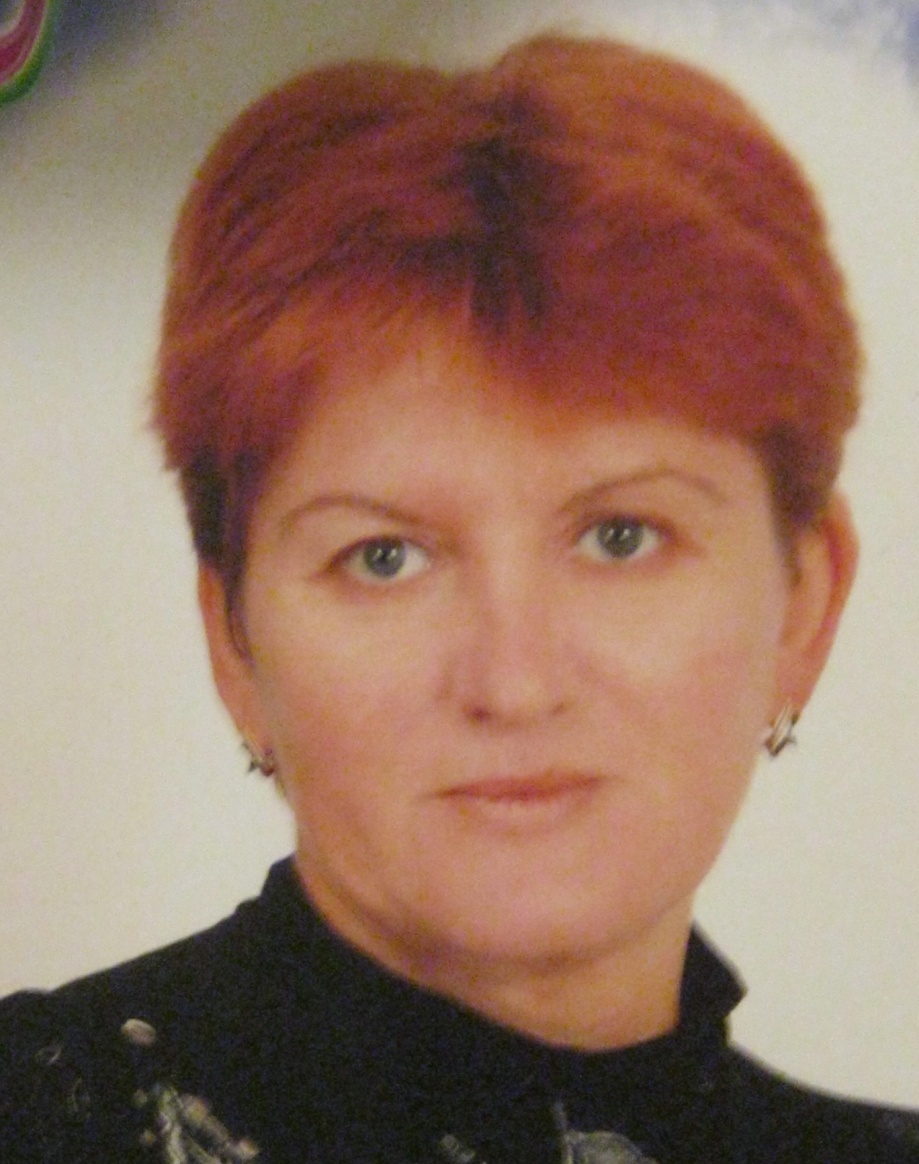 